당사에서 수행한 시험의 잘못으로 고객에게 피해를 끼쳤을 경우에는 책임을 지고 배상을 하겠습니다.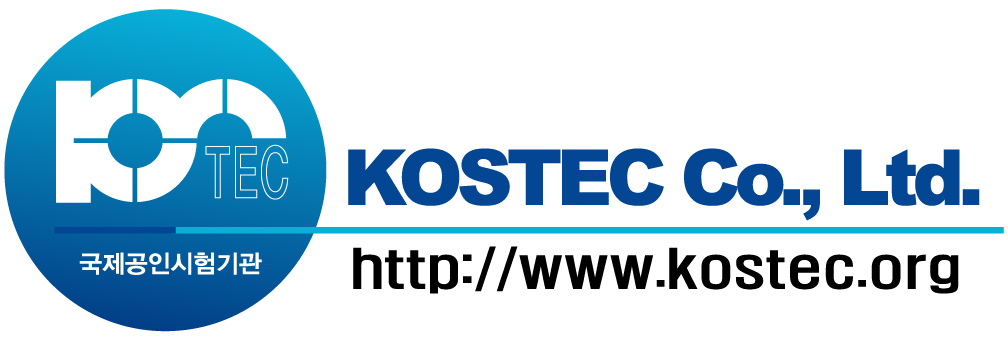 본사&시험소: 경기도 화성시 세자로406번길 28 (안녕동, 175-20)
전화: 031-222-4251    팩스: 031-222-4252
www.kostec.org, kostec@kostec.org시험 의뢰서의뢰번호 :                                   견적번호 : 결재승 인시험 의뢰서의뢰번호 :                                   견적번호 : 결재신청인회사명사업자등록번호사업자등록번호사업자등록번호주        소대 표  이 사법인/주민번호법인/주민번호법인/주민번호담   당   자TEL/FAXE-mailE-mailE-mail시험종별KC 전자파 전자파 무선 전자파 무선 전자파 무선 무선 무선 무선 SAR SAR SAR 통신시험종별KC 안전인증 안전인증 안전확인 안전확인 공급자확인 공급자확인 공급자확인 공급자확인 효율등급 효율등급 효율등급 대기전력시험종별신뢰성 전자파신뢰성 전자파신뢰성 안전신뢰성 안전신뢰성 통신신뢰성 통신신뢰성 통신신뢰성 통신신뢰성 무선신뢰성 무선신뢰성 무선신뢰성 무선신뢰성적용규격표시방법 적합인증(Certification) 적합인증(Certification) 적합인증(Certification) 적합인증(Certification) 적합등록(Registration) 적합등록(Registration) 적합등록(Registration) 적합등록(Registration) 적합등록(Registration) 잠정인증(Interim) 잠정인증(Interim) 잠정인증(Interim) 잠정인증(Interim)표시방법 무선분야 (R) 무선분야 (R) 유선분야 (T) 유선분야 (T) 유선분야 (T) 유선분야 (T) 유선분야 (T) 전자파분야 (E) 전자파분야 (E) 전자파분야 (E) 전자파분야 (E) 복합분야 (M) 복합분야 (M)표시방법 제조자 (M) 제조자 (M) 제조자 (M) 제조자 (M) 수입자 (I) 수입자 (I) 수입자 (I) 수입자 (I) 수입자 (I) 판매자 (S) 판매자 (S) 판매자 (S) 판매자 (S)제조자제조자상호 / 제조국 :제조자상호 / 제조국 :제조자상호 / 제조국 :제조자상호 / 제조국 :제조자상호 / 제조국 :제조자상호 / 제조국 :제조자상호 / 제조국 :제조자상호 / 제조국 :제조자상호 / 제조국 :제조자상호 / 제조국 :제조자상호 / 제조국 :제조자상호 / 제조국 :제조자상호 / 제조국 :제조자주  소 :주  소 :주  소 :주  소 :주  소 :주  소 :주  소 :주  소 :주  소 :주  소 :주  소 :주  소 :주  소 :세부내용제품명 :제품명 :제품명 :제품명 :제품명 :제품명 :제품명 :제품명 :제품명 :제품명 :제품명 :제품명 :제품명 :세부내용모델명 :모델명 :모델명 :모델명 :모델명 :모델명 :모델명 :모델명 :인증번호 :인증번호 :인증번호 :인증번호 :인증번호 :세부내용신청구분 :  신규   변경   성적서발급   A급기기   B급기기   공인   비공인신청구분 :  신규   변경   성적서발급   A급기기   B급기기   공인   비공인신청구분 :  신규   변경   성적서발급   A급기기   B급기기   공인   비공인신청구분 :  신규   변경   성적서발급   A급기기   B급기기   공인   비공인신청구분 :  신규   변경   성적서발급   A급기기   B급기기   공인   비공인신청구분 :  신규   변경   성적서발급   A급기기   B급기기   공인   비공인신청구분 :  신규   변경   성적서발급   A급기기   B급기기   공인   비공인신청구분 :  신규   변경   성적서발급   A급기기   B급기기   공인   비공인신청구분 :  신규   변경   성적서발급   A급기기   B급기기   공인   비공인신청구분 :  신규   변경   성적서발급   A급기기   B급기기   공인   비공인신청구분 :  신규   변경   성적서발급   A급기기   B급기기   공인   비공인신청구분 :  신규   변경   성적서발급   A급기기   B급기기   공인   비공인신청구분 :  신규   변경   성적서발급   A급기기   B급기기   공인   비공인세부내용시험후 시료 처리방법 :  반송     폐기     기타(일반)시험후 시료 처리방법 :  반송     폐기     기타(일반)시험후 시료 처리방법 :  반송     폐기     기타(일반)시험후 시료 처리방법 :  반송     폐기     기타(일반)시험후 시료 처리방법 :  반송     폐기     기타(일반)시험후 시료 처리방법 :  반송     폐기     기타(일반)시험후 시료 처리방법 :  반송     폐기     기타(일반)시험후 시료 처리방법 :  반송     폐기     기타(일반)시험후 시료 처리방법 :  반송     폐기     기타(일반)시험후 시료 처리방법 :  반송     폐기     기타(일반)시험후 시료 처리방법 :  반송     폐기     기타(일반)시험후 시료 처리방법 :  반송     폐기     기타(일반)시험후 시료 처리방법 :  반송     폐기     기타(일반)제출자료 사용설명서	 회로도     부품배치도     부품리스트     주요부품 사용설명서	 회로도     부품배치도     부품리스트     주요부품 사용설명서	 회로도     부품배치도     부품리스트     주요부품 사용설명서	 회로도     부품배치도     부품리스트     주요부품 사용설명서	 회로도     부품배치도     부품리스트     주요부품 사용설명서	 회로도     부품배치도     부품리스트     주요부품 사용설명서	 회로도     부품배치도     부품리스트     주요부품 사용설명서	 회로도     부품배치도     부품리스트     주요부품 사용설명서	 회로도     부품배치도     부품리스트     주요부품 사용설명서	 회로도     부품배치도     부품리스트     주요부품 사용설명서	 회로도     부품배치도     부품리스트     주요부품 사용설명서	 회로도     부품배치도     부품리스트     주요부품 사용설명서	 회로도     부품배치도     부품리스트     주요부품제출자료 주요부품 승인서	      승인기관 인증서 (CB) 주요부품 승인서	      승인기관 인증서 (CB) 주요부품 승인서	      승인기관 인증서 (CB) 주요부품 승인서	      승인기관 인증서 (CB) 주요부품 승인서	      승인기관 인증서 (CB) 주요부품 승인서	      승인기관 인증서 (CB) 주요부품 승인서	      승인기관 인증서 (CB) 주요부품 승인서	      승인기관 인증서 (CB) 주요부품 승인서	      승인기관 인증서 (CB) 주요부품 승인서	      승인기관 인증서 (CB) 주요부품 승인서	      승인기관 인증서 (CB) 주요부품 승인서	      승인기관 인증서 (CB) 주요부품 승인서	      승인기관 인증서 (CB)적합성진술 진술       미진술     의사결정규칙 동의(www.kostec.org 의사결정규칙 공지 내용 확인) 진술       미진술     의사결정규칙 동의(www.kostec.org 의사결정규칙 공지 내용 확인) 진술       미진술     의사결정규칙 동의(www.kostec.org 의사결정규칙 공지 내용 확인) 진술       미진술     의사결정규칙 동의(www.kostec.org 의사결정규칙 공지 내용 확인) 진술       미진술     의사결정규칙 동의(www.kostec.org 의사결정규칙 공지 내용 확인) 진술       미진술     의사결정규칙 동의(www.kostec.org 의사결정규칙 공지 내용 확인) 진술       미진술     의사결정규칙 동의(www.kostec.org 의사결정규칙 공지 내용 확인) 진술       미진술     의사결정규칙 동의(www.kostec.org 의사결정규칙 공지 내용 확인) 진술       미진술     의사결정규칙 동의(www.kostec.org 의사결정규칙 공지 내용 확인) 진술       미진술     의사결정규칙 동의(www.kostec.org 의사결정규칙 공지 내용 확인) 진술       미진술     의사결정규칙 동의(www.kostec.org 의사결정규칙 공지 내용 확인) 진술       미진술     의사결정규칙 동의(www.kostec.org 의사결정규칙 공지 내용 확인) 진술       미진술     의사결정규칙 동의(www.kostec.org 의사결정규칙 공지 내용 확인)사전통관KR0041-    -KR0041-    -KR0041-    -KR0041-    -KR0041-    -KR0041-    -KR0041-    -KR0041-    -완료예정일완료예정일특이사항상기 내용에 따른 인증/시험을 신청합니다.
(시험 중 제품의 손상 및 파손에 대하여 이의를 제기하지 않을 것을 동의합니다.)신청일 : 20   년     월     일                             신청인 :                        (서명 또는 날인)상기 내용에 따른 인증/시험을 신청합니다.
(시험 중 제품의 손상 및 파손에 대하여 이의를 제기하지 않을 것을 동의합니다.)신청일 : 20   년     월     일                             신청인 :                        (서명 또는 날인)상기 내용에 따른 인증/시험을 신청합니다.
(시험 중 제품의 손상 및 파손에 대하여 이의를 제기하지 않을 것을 동의합니다.)신청일 : 20   년     월     일                             신청인 :                        (서명 또는 날인)상기 내용에 따른 인증/시험을 신청합니다.
(시험 중 제품의 손상 및 파손에 대하여 이의를 제기하지 않을 것을 동의합니다.)신청일 : 20   년     월     일                             신청인 :                        (서명 또는 날인)상기 내용에 따른 인증/시험을 신청합니다.
(시험 중 제품의 손상 및 파손에 대하여 이의를 제기하지 않을 것을 동의합니다.)신청일 : 20   년     월     일                             신청인 :                        (서명 또는 날인)상기 내용에 따른 인증/시험을 신청합니다.
(시험 중 제품의 손상 및 파손에 대하여 이의를 제기하지 않을 것을 동의합니다.)신청일 : 20   년     월     일                             신청인 :                        (서명 또는 날인)상기 내용에 따른 인증/시험을 신청합니다.
(시험 중 제품의 손상 및 파손에 대하여 이의를 제기하지 않을 것을 동의합니다.)신청일 : 20   년     월     일                             신청인 :                        (서명 또는 날인)상기 내용에 따른 인증/시험을 신청합니다.
(시험 중 제품의 손상 및 파손에 대하여 이의를 제기하지 않을 것을 동의합니다.)신청일 : 20   년     월     일                             신청인 :                        (서명 또는 날인)상기 내용에 따른 인증/시험을 신청합니다.
(시험 중 제품의 손상 및 파손에 대하여 이의를 제기하지 않을 것을 동의합니다.)신청일 : 20   년     월     일                             신청인 :                        (서명 또는 날인)상기 내용에 따른 인증/시험을 신청합니다.
(시험 중 제품의 손상 및 파손에 대하여 이의를 제기하지 않을 것을 동의합니다.)신청일 : 20   년     월     일                             신청인 :                        (서명 또는 날인)상기 내용에 따른 인증/시험을 신청합니다.
(시험 중 제품의 손상 및 파손에 대하여 이의를 제기하지 않을 것을 동의합니다.)신청일 : 20   년     월     일                             신청인 :                        (서명 또는 날인)상기 내용에 따른 인증/시험을 신청합니다.
(시험 중 제품의 손상 및 파손에 대하여 이의를 제기하지 않을 것을 동의합니다.)신청일 : 20   년     월     일                             신청인 :                        (서명 또는 날인)상기 내용에 따른 인증/시험을 신청합니다.
(시험 중 제품의 손상 및 파손에 대하여 이의를 제기하지 않을 것을 동의합니다.)신청일 : 20   년     월     일                             신청인 :                        (서명 또는 날인)상기 내용에 따른 인증/시험을 신청합니다.
(시험 중 제품의 손상 및 파손에 대하여 이의를 제기하지 않을 것을 동의합니다.)신청일 : 20   년     월     일                             신청인 :                        (서명 또는 날인)신청확인